ACKNOWLEDGEMENTُس ْو ِل ِهَو َرَن بِاٌهللِتُ ۡؤ ِمنُ ۡو„ب اَ ِل ْي „م (ه ا)َعذَاِم ْنُك ۡمَج َرة„ تُۡن ِج ۡيَع  َل تَِه  ْل اَدُلُ ُك ْمَن َءا َمنُواْيَآَيُّ َهااٌلَ ِذ ْيَن(اا)ُك ْنتُ ْم تَ ْعلً ُم ْوُك ْم اِ  ْنًخ ْي ًرلَُك ْمِس ُك ْم ذَ ِل ْيَواَ ْنفُُك ْمِهلل بِاَ ْم َوا ِلِل اٌِف   َسبِ ْيِهدُ ۡو َنَجاَوتُO you who have believed, shall I guide you to a transaction that will save you from a painful punishment?	[It is that] you believe in Allāh and His Messenger and strive in the cause of Allāh with your wealth and your lives. That is best for you, if you only knew.The meanings:Hai orang-orang yang beriman, sukakah aku tunjukkan suatu perniagaan yang dapat menyelamatkan mu dari azab yang pedih?(yaitu) kamu beriman kepada Allah dan Rasul-Nya dan berjihad di jalan Allah dengan harta dan jiwamu. Itulah yang lebih baik bagimu, jika kamu mengetahuinya.First of all, the greatest gratitude to Allah SWT, the Almighty God for the blessing which has been given to the writer so that she finally completed this proposal in partial fulfillment of the requirements for the degree of Sarjana Pendidikan at Faculty of Teachers’ Training and Education, English Education Department of the University of Muslim Nusantara Al Washliyah Medan. This proposal could not have been accomplished without the guidance, suggestions,and comments from several people so that in this opportunity the writer would like to express her deep gratitude to the following people:Dr. H. Firmansyah, M.Si, the rector of Muslim Nusantara Al Washliyah University.Dr. Abdul Mujib, S.Pd., M.PMat. the dean of the Teachers’ Training and Education, Faculty of Muslim Nusantara Al Washliyah University Medan.Zulfitri, SS., M.A the head of English Language Education Department of Muslim Nusantara Al Washliyah University.Nurlaili, S.Pd,I., M.Hum, the adviser who give the command, critic, suggestion, and also motivation that always supporting the writer in finishing the script.All of the lectures of the English Education Department of Muslim Nusantara Al Washliyah University Medan.All of the Academic Administration Staffs of Muslim Nusantara Al Washliyah University Medan.Wariyati, S.Pd, M.Pd, My academic adviser, thank you for giving me advice, suggestion and being my motivator.All of the Librarians Staffs of Muslim Nusantara Al Washliyah University Medan.Usman Hasba and Mariani Muliati Saragih, S.Pd,. the researcher’s beloved parents who always love, care, pray and give the advices and spirit so that the writer can grow up and can reach this position. Thank youfor your struggle that always make me realize that both of you is important for me. Both of you always accompany me if I do this thesis until midnight. I hope both of you always happy whenever and wherever. Also thanks for writer’s beloved sisters’ Rini Usmaya Sari, S.Pd,. Musvi Yenni, Amd.Par,. Fitri, Am.Keb,., Erlina, Am.Keb,. that always give me suggestion and always support me like financial and also the motivation that always given to me, and to my older brother Syaheri that always accompany me if I have something that urgent or must be printed at night, I hope you will be success in the future. Thank you for the writer’s big family that can’t be mention one by one.Kartika Iga Mawarni and Neni Nita Wahyuni, S.Pd,. who becomes writer’s friends in sharing about proposal, lessons, experiences, problems or even love. Also thank you for all the researcher’s classmate for supporting and sharing.Ayu Ridha Tami, S.Pd who becomes my friend or my senior in sharing and giving a suggestion about this skripsi .Finally, the writer realize that this script far from being perfect. Therefore, constructive suggestion is needed for the progress of the next research.Medan, December 2023 The researcher,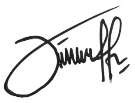 